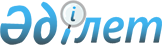 О внесении изменений и дополнений в решение ХІХ сессии областного маслихата VІ созыва от 13 декабря 2017 года № 167-VІ "Об областном бюджете на 2018-2020 годы"Решение Атырауского областного маслихата от 16 марта 2018 года № 188-VI. Зарегистрировано Департаментом юстиции Атырауской области 3 апреля 2018 года № 4086
      В соответствии со статьей 108 Бюджетного кодекса Республики Казахстан от 4 декабря 2008 года, подпунктом 1) пункта 1 статьи 6 Закона Республики Казахстан от 23 января 2001 года "О местном государственном управлении и самоуправлении в Республике Казахстан" и рассмотрев предложение акимата об уточнении областного бюджета на 2018-2020 годы, Атырауский областной маслихат VІ созыва на ХХІ сессии РЕШИЛ:
      1. Внести в решение в решение ХІХ сессии областного маслихата VІ созыва от 13 декабря 2017 года № 167-VІ "Об областном бюджете на 2018-2020 годы" (зарегистрировано в реестре государственной регистрации нормативных правовых актов за № 4023, опубликовано 11 января 2018 года в эталонном контрольном банке нормативных правовых актов Республики Казахстан) следующие изменения и дополнения:
      пункт 1 изложить в следующей редакции:
      "1. Утвердить областной бюджет на 2018-2020 годы согласно приложениям 1, 2 и 3 соответственно, в том числе на 2018 год в следующих объемах:
      1) доходы – 204 855 087 тысяч тенге, в том числе:
      налоговые поступления – 90 078 732 тысяч тенге;
      неналоговые поступления – 1 864 756 тысяч тенге;
      поступления от продажи основного капитала – 2 907 тенге;
      поступления трансфертов – 112 908 692 тысяч тенге;
      2) затраты – 211 814 521 тысяч тенге;
      3) чистое бюджетное кредитование – 8 964 548 тысяч тенге, в том числе:
      бюджетные кредиты – 13 202 656 тысяч тенге;
      погашение бюджетных кредитов – 4 238 108 тысяч тенге;
      4) сальдо по операциям с финансовыми активами – –84 615 тенге, в том числе:
      приобретение финансовых активов – 0 тенге;
      поступления от продажи финансовых активов государства – 84 615 тенге;
      5) дефицит (профицит) бюджета – –15839 367 тысяч тенге;
      6) финансирование дефицита (использование профицита) бюджета – 15839 367 тысяч тенге:
      поступление займов – 12 665 482 тысяч тенге;
      погашение займов – 4 291 184 тысяч тенге;
      используемые остатки бюджетных средств – 7 448 895 тенге."
      в пункте 2:
      в абзаце "по социальному налогу":
      строки "Курмангазинскому, Индерскому, Исатайскому, Кзылкогинскому, Макатскому, Махамбетскому, Жылыойскому районам и городу Атырау – 50%;" изложить в следующей редакции:
      "Курмангазинскому, Исатайскому, Кзылкогинскому, Махамбетскому, Жылыойскому районам и городу Атырау – 50%;
      Индерскому району – 85%, Макатскому району – 100%;"
      в пункте 7:
      цифры "1 115 730" заменить цифрами "736 730";
      в пункте 13:
      цифры "1 378 406" заменить цифрами "3 245 430";
      цифры "154969" заменить цифрами "672 318";
      цифры "533 380" заменить цифрами "1 423 693";
      цифры "50 000" заменить цифрами "76 124";
      дополнить строками следующего содержания:
      "860 934 тысяч тенге - на ремонт объектов сельских населенных пунктов в рамках Программы развития продуктивной занятости и массового предпринимательства;
      202 413 тысяч тенге - на капитальный ремонт объектов образования;
      215 965 тысяч тенге - на текущее содержание и материально-техническое оснащение учреждений спорта;
      192 859 тысяч тенге - на текущее содержание и материально-техническое оснащение учреждений культуры;
      114 630 тысяч тенге - на оказание социальной помощи отдельным категориям граждан;
      13 200 тысяч тенге - на текущее содержание и материально-техническое оснащение аппаратов государственных органов;
      319 919 тысяч тенге - на приобретение спецтехники и оборудования для жилищно-коммунального хозяйства;
      909519 тысяч тенге - на проведение работ по подготовке к зимнему периоду;
      820 000 тысяч тенге - на обеспечение жильем отдельных категорий граждан;
      4 240 тысяч тенге - на капитальный ремонт системы водоснабжения и водоотведения;
      14 250 тысяч тенге - на техническое обслуживание объектов коммунальной собственности;
      20 776 тысяч тенге - на благоустройство населенных пунктов и капитальный ремонт парков;
      18 000 тысяч тенге - на текущее содержание и материально-техническое оснащение органов социальной защиты;
      10 000 тысяч тенге - на возмещение (до 50%) стоимости сельскохозяйственных животных (крупного и мелкого рогатого скота), больных бруцеллезом, направленных на санитарный убой;
      137 942 тысяч тенге - на текущее содержание и укрепление материально-технической базы учреждений сельского хозяйства и ветеринарии;
      30 598 тысяч тенге - на проведение противоэпизоотических мероприятий;
      1 549 тысяч тенге - на оформление документов скотомогильников (биотермических ям) и проведение идентификации сельскохозяйственных животных;
      6 645 тысяч тенге - на проведение конкурсов и аукционов по продаже земельных участков для субъектов предпринимательства и сельского хозяйства;"
      в пункте 14:
      цифры "446 905" заменить цифрами "6 844 716";
      цифры "200 659" заменить цифрами "266 931";
      цифры "92 016" заменить цифрами "205515";
      цифры "117 605" заменить цифрами "471441";
      цифры "117 105" заменить цифрами "168172";
      цифры "168 102" заменить цифрами "75 556";
      цифры "41 273" заменить цифрами "1 572 900";
      цифры "10 000" заменить цифрами "34 283";
      цифры "11 312" заменить цифрами "20 784";
      цифры "79 280" заменить цифрами "204 205";
      цифры "65 683" заменить цифрами "113 486";
      дополнить пунктом 19 следующего содержания:
      "19. Учесть, что в областном бюджете на 2018 год предусмотрены поступления займов от выпуска государственных ценных бумаг в сумме 11 916174 тысяч тенге для финансирования строительства жилья."
      2. Приложение 1 указанного решения изложить в новой редакции согласно приложению к настоящему решению.
      3. Контроль за исполнением настоящего решения возложить на постоянную комиссию областного маслихата по вопросам бюджета, финансов, экономики и развития регионов (Б. Абдешев).
      4. Настоящее решение вводится в действие с 1 января 2018 года. Областной бюджет на 2018 год
					© 2012. РГП на ПХВ «Институт законодательства и правовой информации Республики Казахстан» Министерства юстиции Республики Казахстан
				
      Председатель сессии 

А. Талтенов

      Секретарьмаслихата 

У. Зинуллин
Приложение 1
к решению ХХІ сессии
областного маслихата
от 16 марта 2018 года
№ 188-VІПриложение 1
к решению ХІХ сессии
областного маслихата
от 13 декабря 2017 года
№ 167-VІ
Категория 
Категория 
Категория 
Категория 
Сумма (тысяч тенге)
Класс
Класс
Класс
Сумма (тысяч тенге)
Подкласс
Подкласс
Сумма (тысяч тенге)
Наименование
Сумма (тысяч тенге)
1
2
3
4
5
I. Доходы
204855087
1
Налоговые поступления
90078732
01
Подоходный налог
45098601
2
Индивидуальный подоходный налог
45098601
03
Социальный налог
41433964
1
Социальный налог
41433964
05
Внутренние налоги на товары, работы и услуги
3519463
3
Поступления за использование природных и других ресурсов
3519463
07
Прочие налоги
26704
1
Прочие налоги
26704
2
Неналоговые поступления
1864756
01
Доходы от государственной собственности
88565
5
Доходы от аренды имущества, находящегося в государственной собственности
10353
7
Вознаграждения (интересы) по кредитам, выданным из государственного бюджета
78212
02
Поступления от реализации товаров (работ, услуг) государственными учреждениями, финансируемыми из государственного бюджета
100
1
Поступления от реализации товаров (работ, услуг) государственными учреждениями, финансируемыми из государственного бюджета
100
04
Штрафы, пеня, санкции, взыскания, налагаемые государственными учреждениями, финансируемыми из государственного бюджета, а также содержащимися и финансируемыми из бюджета (сметы расходов) Национального Банка Республики Казахстан
751147
1
Штрафы, пеня, санкции, взыскания, налагаемые государственными учреждениями, финансируемыми из государственного бюджета, а также содержащимися и финансируемыми из бюджета (сметы расходов) Национального Банка Республики Казахстан
751147
06
Прочие неналоговые поступления
1024944
1
Прочие неналоговые поступления
1024944
3
Поступления от продажи основного капитала
2907
01
Продажа государственного имущества, закрепленного за государственными учреждениями
2907
1
Продажа государственного имущества, закрепленного за государственными учреждениями
2907
4
Поступления трансфертов 
112908692
01
Трансферты из нижестоящих органов государственного управления
101989932
2
Трансферты из районных (городских) бюджетов
101989932
02
Трансферты из вышестоящих органов государственного управления
10918760
1
Трансферты из республиканского бюджета
10918760
Функциональная группа
Функциональная группа
Функциональная группа
Функциональная группа
Функциональная группа
Сумма (тысяч тенге)
Функциональная подгруппа
Функциональная подгруппа
Функциональная подгруппа
Функциональная подгруппа
Сумма (тысяч тенге)
Администратор
Администратор
Администратор
Сумма (тысяч тенге)
Программа
Программа
Сумма (тысяч тенге)
Наименование
Сумма (тысяч тенге)
1
2
3
4
5
6
II. Затраты
211814521
01
Государственные услуги общего характера
9660237
1
Представительные, исполнительные и другие органы, выполняющие общие функции государственного управления
2836125
110
Аппарат маслихата области
53085
001
Услуги по обеспечению деятельности маслихата области
49311
003
Капитальные расходы государственного органа
3774
120
Аппарат акима области
2583357
001
Услуги по обеспечению деятельности акима области
2287104
004
Капитальные расходы государственного органа
70000
007
Капитальные расходы подведомственных государственных учреждений и организаций
114123
009
Обеспечение и проведение выборов акимов городов районного значения, сел, поселков, сельских округов
2000
013
Обеспечение деятельности Ассамблеи народа Казахстана области
96930
113
Целевые текущие трансферты из местных бюджетов
13200
282
Ревизионная комиссия области
199683
001
Услуги по обеспечению деятельности ревизионной комиссии области
199683
2
Финансовая деятельность
6172285
257
Управление финансов области
6135500
001
Услуги по реализации государственной политики в области исполнения местного бюджета и управления коммунальной собственностью
85820
009
Приватизация, управление коммунальным имуществом, постприватизационная деятельность и регулирование споров, связанных с этим
9100
013
Капитальные расходы государственного органа
3980
028
Приобретение имущества в коммунальную собственность
6036600
718
Управление государственных закупок области
36785
001
Услуги по реализации государственной политики в области государственных закупок на местном уровне
36785
5
Планирование и статистическая деятельность
368584
258
Управление экономики и бюджетного планирования области
368584
001
Услуги по реализации государственной политики в области формирования и развития экономической политики, системы государственного планирования
360584
005
Капитальные расходы государственного органа
8000
9
Прочие государственные услуги общего характера
283243
269
Управление по делам религий области
283243
001
Услуги по реализации государственной политики в области в сфере религиозной деятельности на местном уровне
160687
004
Капитальные расходы подведомственных государственных учреждений и организаций
3826
005
Изучение и анализ религиозной ситуации в регионе
118730
02
Оборона
2983365
1
Военные нужды
307354
736
Управление по мобилизационной подготовке и гражданской защите области
307354
003
Мероприятия в рамках исполнения всеобщей воинской обязанности
40008
007
Подготовка территориальной обороны и территориальная оборона областного масштаба
267346
2
Организация работы по чрезвычайным ситуациям
2676011
271
Управление строительства области
401181
002
Развитие объектов мобилизационной подготовки и чрезвычайных ситуаций
401181
287
Территориальный орган, уполномоченных органов в области чрезвычайных ситуаций природного и техногенного характера, гражданской обороны, финансируемый из областного бюджета
1040125
002
Капитальные расходы территориального органа и подведомственных государственных учреждений
951094
003
Мероприятия гражданской обороны областного масштаба
59031
004
Предупреждение и ликвидация чрезвычайных ситуаций областного масштаба
30000
736
Управление по мобилизационной подготовке и гражданской защите области
1234705
001
Услуги по реализации государственной политики на местном уровне в области мобилизационной подготовки и гражданской зашиты
43970
009
Капитальные расходы государственного органа
4196
032
Капитальные расходы подведомственных государственных учреждений и организаций
1186539
03
Общественный порядок, безопасность, правовая, судебная, уголовно-исполнительная деятельность
8228416
1
Правоохранительная деятельность
8228416
252
Исполнительный орган внутренних дел, финансируемый из областного бюджета
6989467
001
Услуги по реализации государственной политики в области обеспечения охраны общественного порядка и безопасности на территории области
5410205
003
Поощрение граждан, участвующих в охране общественного порядка
3435
006
Капитальные расходы государственного органа
1443621
013
Услуги по размещению лиц, не имеющих определенного места жительства и документов
34907
014
Организация содержания лиц, арестованных в административном порядке
65692
015
Организация содержания служебных животных 
31607
271
Управление строительства области
1238949
003
Развитие объектов органов внутренних дел 
300000
053
Строительство объектов общественного порядка и безопасности
938949
04
Образование
17368064
1
Дошкольное воспитание и обучение
1288391
271
Управление строительства области
1288391
037
Строительство и реконструкция объектов дошкольного воспитания и обучения 
1288391
2
Начальное, основное среднее и общее среднее образование
3877167
261
Управление образования области
2067518
003
Общеобразовательное обучение по специальным образовательным учебным программам
698092
006
Общеобразовательное обучение одаренных детей в специализированных организациях образования
1223024
056
Целевые текущие трансферты бюджетам районов (городов областного значения) на доплату учителям, прошедшим стажировку по языковым курсам и на доплату учителям за замещение на период обучения основного сотрудника
146402
271
Управление строительства области
1636218
079
Целевые трансферты на развитие бюджетам районов (городов областного значения) на строительство и реконструкцию объектов начального, основного среднего и общего среднего образования
168172
086
Строительство и реконструкция объектов начального, основного среднего и общего среднего образования
1468046
285
Управление физической культуры и спорта области
173431
006
Дополнительное образование для детей и юношества по спорту
173431
4
Техническое и профессиональное, послесреднее образование
4723112
253
Управление здравоохранения области
250145
043
Подготовка специалистов в организациях технического и профессионального, послесреднего образования
250145
261
Управление образования области
3824816
024
Подготовка специалистов в организациях технического и профессионального образования
3824816
271
Управление строительства области
648151
099
Строительство и реконструкция объектов технического, профессионального и послесреднего образования
648151
5
Переподготовка и повышение квалификации специалистов
202680
253
Управление здравоохранения области
5457
003
Повышение квалификации и переподготовка кадров
5457
261
Управление образования области
197223
052
Повышение квалификации, подготовка и переподготовка кадров в рамках Программы развития продуктивной занятости и массового предпринимательства
197223
6
Высшее и послевузовское образование
60000
261
Управление образования области
60000
057
Подготовка специалистов с высшим, послевузовским образованием и оказание социальной поддержки обучающимся
60000
9
Прочие услуги в области образования
7216714
261
Управление образования области
7216714
001
Услуги по реализации государственной политики на местном уровне в области образования 
108849
005
Приобретение и доставка учебников, учебно-методических комплексов для областных государственных учреждений образования 
51728
007
Проведение школьных олимпиад, внешкольных мероприятий и конкурсов областного масштаба
613968
011
Обследование психического здоровья детей и подростков и оказание психолого-медико-педагогической консультативной помощи населению
52913
012
Реабилитация и социальная адаптация детей и подростков с проблемами в развитии
103289
029
Методическая работа
338093
067
Капитальные расходы подведомственных государственных учреждений и организаций
643097
113
Целевые текущие трансферты из местных бюджетов
5304777
05
Здравоохранение
5552962
2
Охрана здоровья населения
1589724
253
Управление здравоохранения области
178894
006
Услуги по охране материнства и детства
73372
007
Пропаганда здорового образа жизни
79138
041
Дополнительное обеспечение гарантированного объема бесплатной медицинской помощи по решению местных представительных органов областей
26263
042
Проведение медицинской организацией мероприятий, снижающих половое влечение, осуществляемые на основании решения суда
121
271
Управление строительства области
1410830
038
Строительство и реконструкция объектов здравоохранения 
1410830
3
Специализированная медицинская помощь
1283240
253
Управление здравоохранения области
1283240
027
Централизованный закуп и хранение вакцин и других медицинских иммунобиологических препаратов для проведения иммунопрофилактики населения
1283240
4
Поликлиники
13417
253
Управление здравоохранения области
13417
039
Оказание амбулаторно-поликлинических услуг и медицинских услуг субъектами сельского здравоохранения, за исключением оказываемой за счет средств республиканского бюджета, и оказание услуг Call-центрами
13417
5
Другие виды медицинской помощи
31878
253
Управление здравоохранения области
31878
029
Областные базы спецмедснабжения
31878
9
Прочие услуги в области здравоохранения
2634703
253
Управление здравоохранения области
2634703
001
Услуги по реализации государственной политики на местном уровне в области здравоохранения
76465
008
Реализация мероприятий по профилактике и борьбе со СПИД в Республике Казахстан
119926
016
Обеспечение граждан бесплатным или льготным проездом за пределы населенного пункта на лечение
65161
018
Информационно-аналитические услуги в области здравоохранения
32539
030
Капитальные расходы государственных органов здравоохранения 
2801
033
Капитальные расходы медицинских организаций здравоохранения
2337811
06
Социальная помощь и социальное обеспечение
4133729
1
Социальное обеспечение
1884536
256
Управление координации занятости и социальных программ области
1685619
002
Предоставление специальных социальных услуг для престарелых и инвалидов в медико-социальных учреждениях (организациях) общего типа, в центрах оказания специальных социальных услуг, в центрах социального обслуживания
144745
013
Предоставление специальных социальных услуг для инвалидов с психоневрологическими заболеваниями, в психоневрологических медико-социальных учреждениях (организациях), в центрах оказания специальных социальных услуг, в центрах социального обслуживания
369830
014
Предоставление специальных социальных услуг для престарелых, инвалидов, в том числе детей-инвалидов, в реабилитационных центрах
108831
015
Предоставление специальных социальных услуг для детей-инвалидов с психоневрологическими патологиями в детских психоневрологических медико-социальных учреждениях (организациях), в центрах оказания специальных социальных услуг, в центрах социального обслуживания
248703
049
Целевые текущие трансферты бюджетам районов (городов областного значения) на выплату государственной адресной социальной помощи
723174
056
Целевые текущие трансферты бюджетам районов (городов областного значения) на внедрение консультантов по социальной работе и ассистентов в Центрах занятости населения
90336
261
Управление образования области
171058
015
Социальное обеспечение сирот, детей, оставшихся без попечения родителей
116082
037
Социальная реабилитация
54976
271
Управление строительства области
27859
039
Строительство и реконструкция объектов социального обеспечения
27859
2
Социальная помощь
620788
256
Управление координации занятости и социальных программ области
620788
003
Социальная поддержка инвалидов
617486
055
Целевые текущие трансферты бюджетам районов (городов областного значения) на субсидирование затрат работодателя на создание специальных рабочих мест для трудоустройства инвалидов
3302
9
Прочие услуги в области социальной помощи и социального обеспечения
1628405
256
Управление координации занятости и социальных программ области
1535377
001
Услуги по реализации государственной политики на местном уровне в области обеспечения занятости и реализации социальных программ для населения
96176
018
Размещение государственного социального заказа в неправительственных организациях
10400
019
Реализация текущих мероприятий, направленных на развитие рынка труда, в рамках Программы развития продуктивной занятости и массового предпринимательства 
2730
037
Целевые текущие трансферты бюджетам районов (городов областного значения) на реализацию мероприятий, направленных на развитие рынка труда, в рамках Программы развития продуктивной занятости и массового предпринимательства 
979623
045
Целевые текущие трансферты бюджетам районов (городов областного значения) на реализацию Плана мероприятий по обеспечению прав и улучшению качества жизни инвалидов в Республике Казахстан на 2012 – 2018 годы
203822
046
Реализация Плана мероприятий по обеспечению прав и улучшению качества жизни инвалидов в Республике Казахстан на 2012 – 2018 годы
4796
053
Услуги по замене и настройке речевых процессоров к кохлеарнымимплантам
25200
067
Капитальные расходы подведомственных государственных учреждений и организаций
80000
113
Целевые текущие трансферты из местных бюджетов
132630
263
Управление внутренней политики области
24782
077
Реализация Плана мероприятий по обеспечению прав и улучшению качества жизни инвалидов в Республике Казахстан на 2012 – 2018 годы
24782
298
Управление государственной инспекции труда области
68246
001
Услуги по реализации государственной политики в области регулирования трудовых отношений на местном уровне
68246
07
Жилищно-коммунальное хозяйство
8708851
1
Жилищное хозяйство
2239456
271
Управление строительства области
2239456
014
Целевые трансферты на развитие бюджетам районов (городов областного значения) на проектирование и (или) строительство, реконструкцию жилья коммунального жилищного фонда
1768015
027
Целевые трансферты на развитие бюджетам районов (городов областного значения) на проектирование, развитие и (или) обустройство инженерно-коммуникационной инфраструктуры 
471441
2
Коммунальное хозяйство
6469395
271
Управление строительства области
3168205
030
Развитие коммунального хозяйства
3168205
279
Управление энергетики и жилищно-коммунального хозяйства области
3301190
001
Услуги по реализации государственной политики на местном уровне в области энергетики и жилищно-коммунального хозяйства
151501
004
Газификация населенных пунктов
207247
030
Целевые трансферты на развитие бюджетам районов (городов областного значения) на развитие системы водоснабжения и водоотведения в сельских населенных пунктах 
266931
032
Субсидирование стоимости услуг по подаче питьевой воды из особо важных групповых и локальных систем водоснабжения, являющихся безальтернативными источниками питьевого водоснабжения
442739
038
Развитие коммунального хозяйства
58512
113
Целевые текущие трансферты из местных бюджетов
2088704
114
Целевые трансферты на развитие из местных бюджетов
85556
08
Культура, спорт, туризм и информационное пространство
13424058
1
Деятельность в области культуры
4681984
271
Управление строительства области
1614222
016
Развитие объектов культуры
1614222
273
Управление культуры, архивов и документации области
3067762
005
Поддержка культурно-досуговой работы
1367989
007
Обеспечение сохранности историко-культурного наследия и доступа к ним
225059
008
Поддержка театрального и музыкального искусства
1394714
020
Реализация социально-значимых мероприятий местного значения в сфере культуры
80000
2
Спорт
6189458
271
Управление строительства области
1042512
017
Развитие объектов спорта
1042512
285
Управление физической культуры и спорта области
5146946
001
Услуги по реализации государственной политики на местном уровне в сфере физической культуры и спорта
39207
002
Проведение спортивных соревнований на областном уровне
189034
003
Подготовка и участие членов областных сборных команд по различным видам спорта на республиканских и международных спортивных соревнованиях
4636008
005
Капитальные расходы государственного органа
3000
032
Капитальные расходы подведомственных государственных учреждений и организаций
63732
113
Целевые текущие трансферты из местных бюджетов
215965
3
Информационное пространство
1358656
263
Управление внутренней политики области
930810
007
Услуги по проведению государственной информационной политики 
930810
264
Управление по развитию языков области
70073
001
Услуги по реализации государственной политики на местном уровне в области развития языков
26833
002
Развитие государственного языка и других языков народа Казахстана
34170
003
Капитальные расходы государственного органа
9070
271
Управление строительства области
95561
018
Развитие объектов архивов
95561
273
Управление культуры, архивов и документации области
262212
009
Обеспечение функционирования областных библиотек
131465
010
Обеспечение сохранности архивного фонда
130747
4
Туризм
54866
266
Управление предпринимательства и индустриально-инновационного развития области
54866
021
Регулирование туристской деятельности
54866
9
Прочие услуги по организации культуры, спорта, туризма и информационного пространства
1139094
263
Управление внутренней политики области
214259
001
Услуги по реализации государственной, внутренней политики на местном уровне 
188903
005
Капитальные расходы государственного органа
1400
032
Капитальные расходы подведомственных государственных учреждений и организаций
23956
273
Управление культуры, архивов и документации области
440038
001
Услуги по реализации государственной политики на местном уровне в области культуры и управления архивным делом
46925
032
Капитальные расходы подведомственных государственных учреждений и организаций
198254
113
Целевые текущие трансферты из местных бюджетов
192859
283
Управление по вопросам молодежной политики области
484797
001
Услуги по реализации молодежной политики на местном уровне
384994
003
Капитальные расходы государственного органа
11978
005
Реализация мероприятий в сфере молодежной политики
87825
09
Топливно-энергетический комплекс и недропользование
1606700
1
Топливо и энергетика
1606700
279
Управление энергетики и жилищно-коммунального хозяйства области
1606700
007
Развитие теплоэнергетической системы
33800
011
Целевые трансферты на развитие бюджетам районов (городов областного значения) на развитие теплоэнергетической системы
1572900
10
Сельское, водное, лесное, рыбное хозяйство, особо охраняемые природные территории, охрана окружающей среды и животного мира, земельные отношения
5967999
1
Сельское хозяйство
2571668
737
Управление сельского хозяйства и ветеринарии области
2571668
001
Услуги по реализации государственной политики на местном уровне в сфере сельского хозяйства и ветеринарии
122630
002
Поддержка семеноводства 
6000
003
Капитальные расходы государственного органа
10000
014
Субсидирование стоимости услуг по доставке воды сельскохозяйственным товаропроизводителям
90047
020
Субсидирование повышения урожайности и качества продукции растениеводства, удешевление стоимости горюче-смазочных материалов и других товарно-материальных ценностей, необходимых для проведения весенне-полевых и уборочных работ, путем субсидирования производства приоритетных культур
87768
028
Услуги по транспортировке ветеринарных препаратов до пункта временного хранения
1578
029
Мероприятия по борьбе с вредными организмами сельскохозяйственных культур
24640
041
Удешевление сельхозтоваропроизводителям стоимости гербицидов, биоагентов (энтомофагов) и биопрепаратов, предназначенных для обработки сельскохозяйственных культур в целях защиты растений
3000
046
Государственный учет и регистрация тракторов, прицепов к ним, самоходных сельскохозяйственных, мелиоративных и дорожно-строительных машин и механизмов
8357
047
Субсидирование стоимости удобрений (за исключением органических)
35036
050
Возмещение части расходов, понесенных субъектом агропромышленного комплекса, при инвестиционных вложениях
1127780
053
Субсидирование развития племенного животноводства, повышение продуктивности и качества продукции животноводства
656952
054
Субсидирование заготовительным организациям в сфере агропромышленного комплекса суммы налога на добавленную стоимость, уплаченного в бюджет, в пределах исчисленного налога на добавленную стоимость
16200
056
Субсидирование ставок вознаграждения при кредитовании, а также лизинге на приобретение сельскохозяйственных животных, техники и технологического оборудования
130978
060
Частичное гарантирование по микрокредитам в рамках Программы развития продуктивной занятости и массового предпринимательства
61556
061
Субсидирование операционных затрат микрофинансовых организаций в рамках Программы развития продуктивной занятости и массового предпринимательства
9057
113
Целевые текущие трансферты из местных бюджетов
180089
3
Лесное хозяйство
167490
254
Управление природных ресурсов и регулирования природопользования области
167490
005
Охрана, защита, воспроизводство лесов и лесоразведение
159075
006
Охрана животного мира
8415
4
Рыбное хозяйство
11700
737
Управление сельского хозяйства и ветеринарии области
11700
034
Cубсидирование повышения продуктивности и качества товарного рыбоводства
11700
5
Охрана окружающей среды
3037909
254
Управление природных ресурсов и регулирования природопользования области
267550
001
Услуги по реализации государственной политики в сфере охраны окружающей среды на местном уровне
55195
008
Мероприятия по охране окружающей среды
94816
013
Капитальные расходы государственного органа
65000
032
Капитальные расходы подведомственных государственных учреждений и организаций
52539
271
Управление строительства области
2770359
022
Развитие объектов охраны окружающей среды
2770359
6
Земельные отношения
179232
251
Управление земельных отношений области
133769
001
Услуги по реализации государственной политики в области регулирования земельных отношений на территории области
26474
003
Регулирование земельных отношений 
100000
010
Капитальные расходы государственного органа
650
113
Целевые текущие трансферты из местных бюджетов
6645
725
Управление по контролю за использованием и охраной земель области
45463
001
Услуги по реализации государственной политики на местном уровне в сфере контроля за использованием и охраной земель
37473
003
Капитальные расходы государственного органа
7990
11
Промышленность, архитектурная, градостроительная и строительная деятельность
834453
2
Архитектурная, градостроительная и строительная деятельность
834453
271
Управление строительства области
463967
001
Услуги по реализации государственной политики на местном уровне в области строительства
91526
005
Капитальные расходы государственного органа
6528
114
Целевые трансферты на развитие из местных бюджетов
365913
272
Управление архитектуры и градостроительства области
330068
001
Услуги по реализации государственной политики в области архитектуры и градостроительства на местном уровне
39988
002
Разработка комплексных схем градостроительного развития и генеральных планов населенных пунктов
282980
004
Капитальные расходы государственного органа
7100
724
Управление государственного архитектурно-строительного контроля области
40418
001
Услуги по реализации государственной политики на местном уровне в сфере государственного архитектурно-строительного контроля
39504
003
Капитальные расходы государственного органа
914
12
Транспорт и коммуникации
12770085
1
Автомобильный транспорт
3695798
268
Управление пассажирского транспорта и автомобильных дорог области
3695798
002
Развитие транспортной инфраструктуры
3105798
003
Обеспечение функционирования автомобильных дорог
90000
025
Капитальный и средний ремонт автомобильных дорог областного значения и улиц населенных пунктов
500000
9
Прочие услуги в сфере транспорта и коммуникаций
9074287
268
Управление пассажирского транспорта и автомобильных дорог области
8394561
001
Услуги по реализации государственной политики на местном уровне в области транспорта и коммуникаций 
48538
011
Капитальные расходы государственного органа
1490
113
Целевые текущие трансферты из местных бюджетов
1499817
114
Целевые трансферты на развитие из местных бюджетов
6844716
271
Управление строительства области
679726
080
Строительство специализированных центров обслуживания населения
679726
13
Прочие
5737005
3
Поддержка предпринимательской деятельности и защита конкуренции
2545034
266
Управление предпринимательства и индустриально-инновационного развития области
2350133
005
Поддержка частного предпринимательства в рамках Единой программы поддержки и развития бизнеса "Дорожная карта бизнеса 2020"
29000
008
Поддержка предпринимательской деятельности
18073
010
Субсидирование процентной ставки по кредитам в рамках Единой программы поддержки и развития бизнеса "Дорожная карта бизнеса 2020"
2120060
011
Частичное гарантирование кредитов малому и среднему бизнесу в рамках Единой программы поддержки и развития бизнеса "Дорожная карта бизнеса 2020"
183000
279
Управление энергетики и жилищно-коммунального хозяйства области
194901
024
Развитие индустриальной инфраструктуры в рамках Единой программы поддержки и развития бизнеса "Дорожная карта бизнеса 2020"
194901
9
Прочие
3191971
253
Управление здравоохранения области
403870
096
Выполнение государственных обязательств по проектам государственно-частного партнерства
403870
257
Управление финансов области
736730
012
Резерв местного исполнительного органа области 
736730
258
Управление экономики и бюджетного планирования области
400000
003
Разработка или корректировка, а также проведение необходимых экспертиз технико-экономических обоснований местных бюджетных инвестиционных проектов и конкурсных документаций проектов государственно-частного партнерства, концессионных проектов, консультативное сопровождение проектов государственно-частного партнерства и концессионных проектов
400000
266
Управление предпринимательства и индустриально-инновационного развития области
1077460
001
Услуги по реализации государственной политики на местном уровне в области развития предпринимательства и индустриально-инновационной деятельности
73260
003
Капитальные расходы государственного органа
970000
004
Реализация мероприятий в рамках государственной поддержки индустриально-инновационной деятельности
34200
279
Управление энергетики и жилищно-коммунального хозяйства области
573911
096
Выполнение государственных обязательств по проектам государственно-частного партнерства
573911
14
Обслуживание долга
48396
1
Обслуживание долга
48396
257
Управление финансов области
48396
004
Обслуживание долга местных исполнительных органов 
4579
016
Обслуживание долга местных исполнительных органов по выплате вознаграждений и иных платежей по займам из республиканского бюджета
43817
15
Трансферты
114790201
1
Трансферты
114790201
257
Управление финансов области
114790201
006
Бюджетные изъятия
98079854
007
Субвенции
14023562
011
Возврат неиспользованных (недоиспользованных) целевых трансфертов
5032
024
Целевые текущие трансферты из нижестоящего бюджета на компенсацию потерь вышестоящего бюджета в связи с изменением законодательства
2662262
053
Возврат сумм неиспользованных (недоиспользованных) целевых трансфертов, выделенных из республиканского бюджета за счет целевого трансферта из Национального фонда Республики Казахстан
19491
III. Чистое бюджетное кредитование
8964548
Бюджетные кредиты
13202656
06
Социальная помощь и социальное обеспечение
21000
9
Прочие услуги в области социальной помощи и социального обеспечения
21000
266
Управление предпринимательства и индустриально-инновационного развития области
21000
006
Предоставление бюджетных кредитов для содействия развитию предпринимательства в рамках Программы развития продуктивной занятости и массового предпринимательства
21000
07
Жилищно-коммунальное хозяйство
11916174
1
Жилищное хозяйство
11916174
271
Управление строительства области
11916174
009
Кредитование бюджетов районов (городов областного значения) на проектирование и (или) строительство жилья
11916174
10
Сельское, водное, лесное, рыбное хозяйство, особо охраняемые природные территории, охрана окружающей среды и животного мира, земельные отношения
719552
1
Сельское хозяйство
719552
258
Управление экономики и бюджетного планирования области
116544
007
Бюджетные кредиты местным исполнительным органам для реализации мер социальной поддержки специалистов
116544
737
Управление сельского хозяйства и ветеринарии области
603008
037
Предоставление бюджетных кредитов для содействия развитию предпринимательства в рамках Программы развития продуктивной занятости и массового предпринимательства
603008
13
Прочие
545930
3
Поддержка предпринимательской деятельности и защита конкуренции
545930
266
Управление предпринимательства и индустриально-инновационного развития области
545930
009
Кредитование дочерних организаций АО "Национальный управляющий холдинг "КазАгро" для финансирования малого и среднего бизнеса и микрокредитования сельского населения
500000
069
Кредитование на содействие развитию предпринимательства в областных центрах и моногородах
45930
Категория 
Категория 
Категория 
Категория 
Сумма (тысяч тенге)
Класс
Класс
Класс
Сумма (тысяч тенге)
Подкласс
Подкласс
Сумма (тысяч тенге)
Наименование
Сумма (тысяч тенге)
1
2
3
4
5
Погашение бюджетных кредитов
4238108
5
Погашение бюджетных кредитов
4238108
01
Погашение бюджетных кредитов
4238108
1
Погашение бюджетных кредитов, выданных из государственного бюджета
4238108
Функциональная группа
Функциональная группа
Функциональная группа
Функциональная группа
Функциональная группа
Сумма (тысяч тенге)
Функциональная подгруппа
Функциональная подгруппа
Функциональная подгруппа
Функциональная подгруппа
Сумма (тысяч тенге)
Администратор
Администратор
Администратор
Сумма (тысяч тенге)
Программа
Программа
Сумма (тысяч тенге)
Наименование
Сумма (тысяч тенге)
1
2
3
4
5
6
ІV. Сальдо по операциям с финансовыми активами
0
Приобретение финансовых активов
0 
Категория 
Категория 
Категория 
Категория 
Сумма (тысяч тенге)
Класс
Класс
Класс
Сумма (тысяч тенге)
Подкласс
Подкласс
Сумма (тысяч тенге)
Наименование
Сумма (тысяч тенге)
1
2
3
4
5
Поступления от продажи финансовых активов государства
0 
6
Поступления от продажи финансовых активов государства
0 
01
Поступления от продажи финансовых активов государства
0 
1
Поступления от продажи финансовых активов внутри страны
0 
Категория 
Категория 
Категория 
Категория 
Сумма (тысяч тенге)
Класс
Класс
Класс
Сумма (тысяч тенге)
Подкласс
Подкласс
Сумма (тысяч тенге)
Наименование
Сумма (тысяч тенге)
1
2
3
4
5
V.Дефицит (профицит) бюджета
-15839367
VI.Финансирование дефицита (использование профицита) бюджета
15839367